上海商銀的利害關係人議合第十條 等級：初級資料來源：2016年上海商銀企業社會責任報告書上海商銀先以內部判定之主要利害關係人為客戶、員工、股東(含董事)、政府主管機關供應商、當地社區及環境，藉由多元角度的關注議題切入，確立未來的方向，並提升高階主管與內外部利害關係人間的互動。企業概述1915年，上海商銀創立於上海，秉持「處處為您著想」的服務理念，以社會及顧客需求為導向，不斷求新求變，創造領導性的金融服務，上海商銀首創的「一元開戶儲蓄存款」、「單一櫃員制」、「小額信用貸款」等等，深受社會大眾的歡迎和信賴，而在抗戰前發展成為全國最大的民營銀行之一。2013年遠見雜誌服務業大調查，上海商銀再創佳績，榮膺『金融銀行業』第三名，2012年本行首度入榜，即獲得第五名殊榮，2013年更是金融銀行業中，唯一蟬連入榜者。為了加強對大陸及東南亞台商服務，上海商銀先後於上海成立上銀融資租賃公司，在泰國曼谷與柬埔寨金邊成立代表人辦事處，同時已獲金管會核准向新加坡金融主管機構申設新加坡分行。在2014年伊始，上海商銀又榮獲國「全球銀行與金融評論」評鑑為2014年「台灣最佳貿易融資銀行」殊榮。上海商銀一向以「溫心、輕鬆、尊重」的服務精神，提供最親切、便捷的金融服務，致業績蒸蒸日上，營運規模日益茁壯，企業形象與服務品質深獲社會各界所肯定。案例描述上海商銀在界定利害關係人的流程，首先以銀行營運重要關鍵因素來判定，未來配合法令規範及外部環境變化，可能納入受助團體( 含弱勢、突遭變故、階段性扶助) 或公民社群等。另外該行將溝通議合分為二個階段，第一階段先建立完整對外溝通管道，做好單向利害關係人溝通，在此階段重點在於內部資訊流建立，網站財務業務資訊公開、發佈CSR 報告書等，第二階段則希望能轉化為互動性利害關係人溝通， 進而做為內部策略擬定之參考。在鑑別主題中，上海商銀以高階主管判定之「該主題對營運之衝擊程度」、利害關係人對該主題之「關注程度」為第一階段篩選，並以內外部對該主題期待程度為第二階段之篩選，歸納主題優先次序，並以GRI-G4核心依循標準規劃一般標準揭露重大考量面。未來，為使企業社會責任CSR 執行能確切回應利害關係人期待，除了於報告書揭露外，也將就重點議題進行CSR 短中長期規劃。上海商銀依規定將年度企業社會責任報告書放置於本行官網、公開資訊觀測站及櫃檯買賣中心產業價值鏈平台，並就利害關係人可能之關鍵議題與關注事項，設立各種溝通管道，以及進行相關議合活動，詳如下表：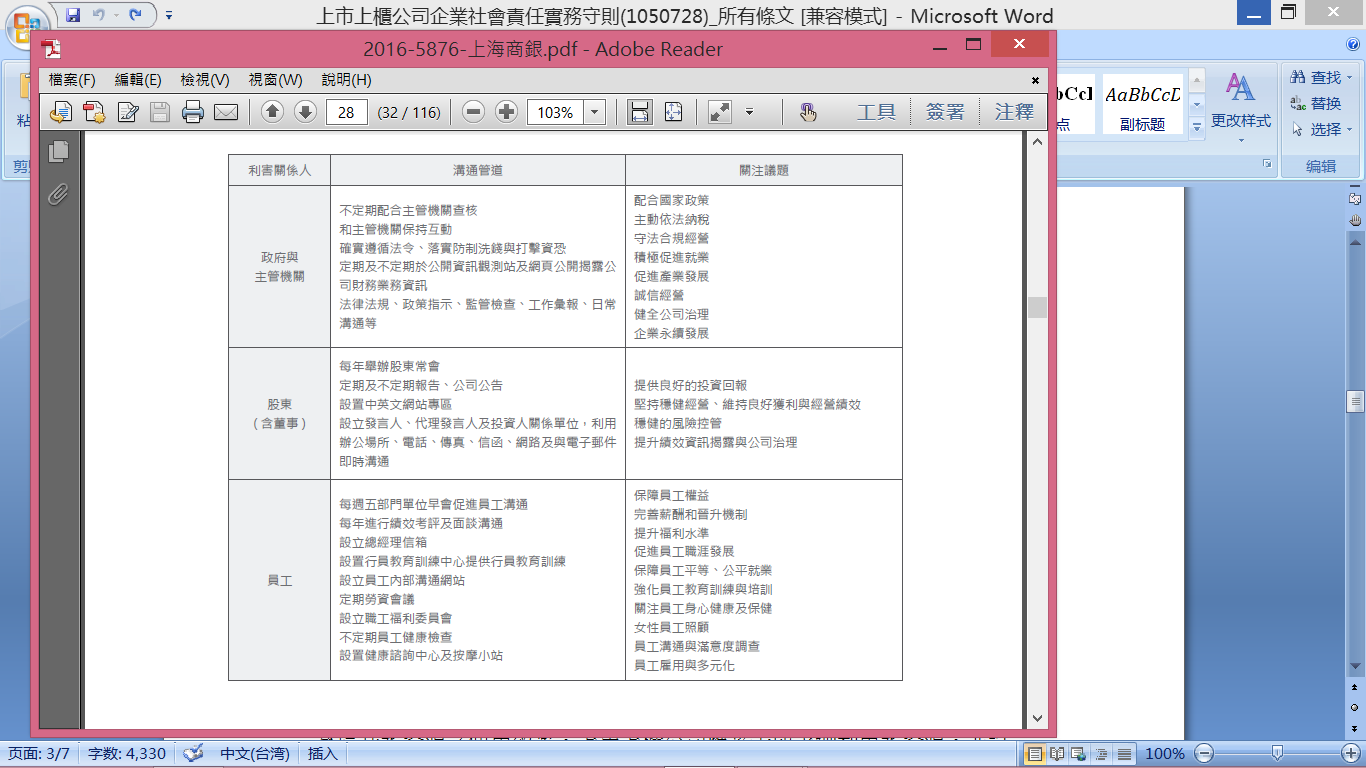 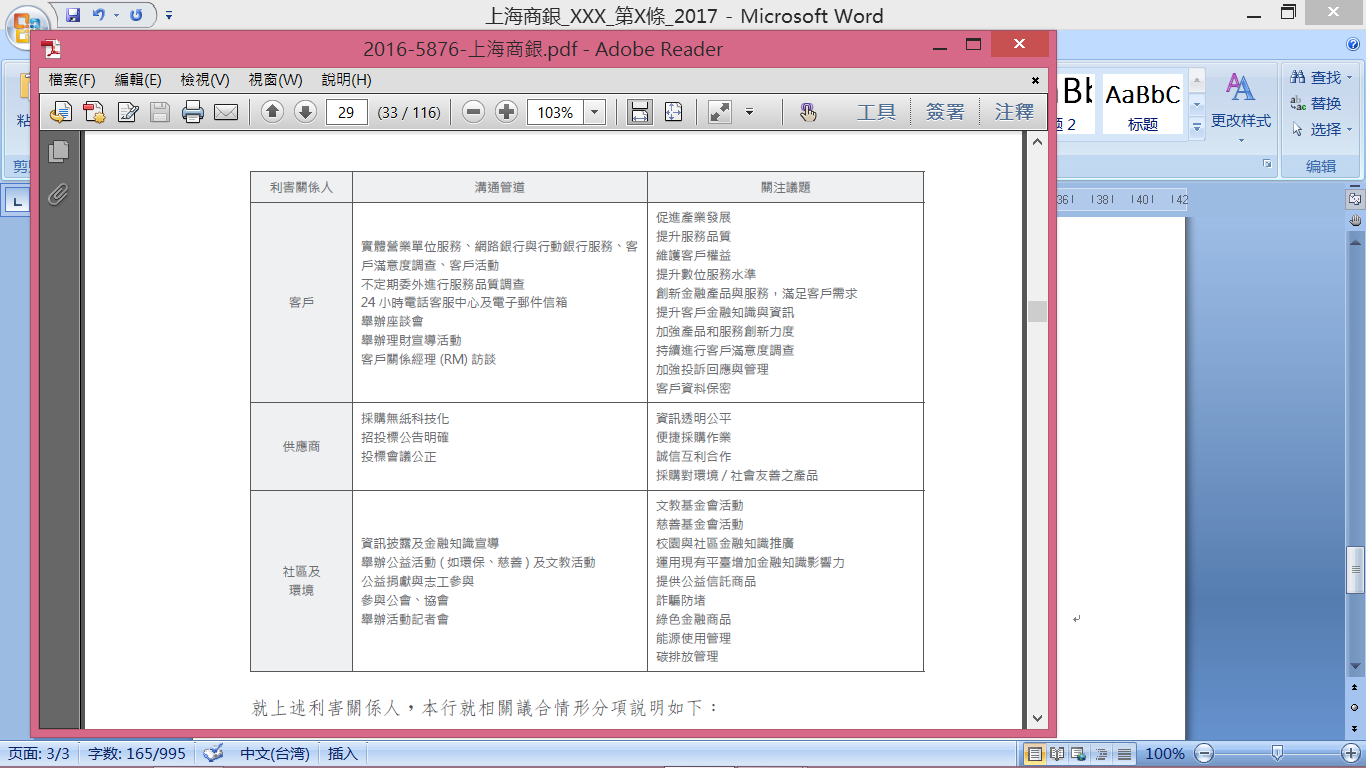 